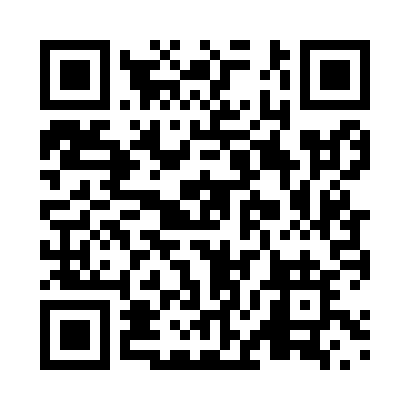 Prayer times for Edina, Quebec, CanadaMon 1 Jul 2024 - Wed 31 Jul 2024High Latitude Method: Angle Based RulePrayer Calculation Method: Islamic Society of North AmericaAsar Calculation Method: HanafiPrayer times provided by https://www.salahtimes.comDateDayFajrSunriseDhuhrAsrMaghribIsha1Mon3:145:131:026:258:5110:502Tue3:155:131:026:258:5110:493Wed3:165:141:026:258:5110:494Thu3:175:151:036:258:5010:485Fri3:185:151:036:258:5010:476Sat3:195:161:036:258:5010:467Sun3:205:171:036:258:4910:458Mon3:225:181:036:258:4910:449Tue3:235:181:036:248:4810:4310Wed3:245:191:046:248:4710:4211Thu3:265:201:046:248:4710:4112Fri3:275:211:046:248:4610:4013Sat3:285:221:046:238:4610:3914Sun3:305:231:046:238:4510:3715Mon3:315:241:046:238:4410:3616Tue3:335:251:046:228:4310:3417Wed3:355:261:046:228:4210:3318Thu3:365:271:046:218:4210:3219Fri3:385:281:046:218:4110:3020Sat3:405:291:046:208:4010:2821Sun3:415:301:046:208:3910:2722Mon3:435:311:056:198:3810:2523Tue3:455:321:056:198:3710:2424Wed3:465:331:056:188:3610:2225Thu3:485:341:056:188:3510:2026Fri3:505:351:056:178:3310:1827Sat3:525:361:056:168:3210:1728Sun3:535:371:056:168:3110:1529Mon3:555:391:046:158:3010:1330Tue3:575:401:046:148:2910:1131Wed3:595:411:046:138:2710:09